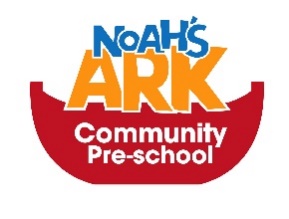 Noah’s Ark Community Pre-School REGISTRATION FORM Child’s full legal name ___________________________________________________________________________Child also known as (if applicable)________________________________________________________________ Gender_____________	 Date of birth _________________	Home language______________________________ Mother:____________________________________	 Father: __________________________________________Address: ____________________________________	Address: (if different)________________________________________________________Post code:___________	 ______________________________Post code___________Home tel. no:________________________________	 Home tel. no______________________________________ Mobile:_____________________________________	 Mobile: __________________________________________Place of employment:__________________________	 Place of employment: ______________________________Works phone:_________________________________	 Works phone:_____________________________________Email Address_________________________________      Email Address ____________________________________  NI Number ------------------------------------------------------    In the event of an emergency, who would you like us to call?	             Name/Relationship to child _____________________    Name /Relationship to child_____ ______________________Phone No________________________________             Phone No: ______________________________________Medical details                                                                                                                                                                               Doctor __________________________	Surgery address_________________________________________________ Telephone number ____________________________	Health visitor’s name________________________________        Password______________________________ (This password must be given anyone else that is collecting your child other than you the parent/carer)                                                                                                                                              Has your child been immunised against the following:		Does your child have any of the followingIf yes please give full details _____________________________________________________________________                             Have you any special requests in respect of your family's culture or religion; food; clothing; or other matters which should be observed by the preschool? No/Yes. If yes, please detail._________________________________________                    Sessions desired: please tick your preference: Morning 9.00am-12.00pm / Afternoon 12.30pm-3.30pm / All day 9am-3.30pmWe will try, but cannot promise to allocate what you ask for.  If your child attends all day, they will need a healthy packed lunch, provided by the parent/carer       Please tick below, if you give permission for your child to participate in the following:                                                                                   Terms and ConditionsPlease read the following very carefully before signing:-I acknowledge and support the   Noah’s Ark Pre-school's policies. I understand that the policies are available for me to study and are kept in the preschool on a shelf. (Please ask if you would like a copy)I understand that once my child registers with the Preschool I am required to give one month's written notice of leaving. I understand that I am liable for one month's fees if I withdraw my child without giving the requested notice. Period notice does not include half terms.Children’s designated sessions can be changed, with prior notice. We must know at least a week in advance so Noah’s Ark can keep within guidelines for child to adult ratios. School  is open term time only and closed all bank holidaysFees are payable in advance, per week and can be paid with cash and bank transferIf fees are not paid, reminders will be sent out, if fees remain unpaid after a week, your child will be unable to attend until the fee is paid in full. For every 5 minutes that you are late after an initial 10mins, there will be a charge of £5When your child is registered, we have a settling in policy where by your child can attend some settling in sessions.Signed_______________________________Signed_______________________________________________  Print name_______________________________/_______________________________Date___________________ If you wish to register your child for a place at the Noah’s Ark Preschool, please return this completed form in the envelope provided as soon as possible. Please note, returning the registration form does not guarantee your child a place, but we will inform you whether you have secured a place for your child or if you have been placed on the waiting list. If you could provide your e mail address (or one you have access too) this will help the preschool keep admin costs to a minimum. Thank you. DiphtheriaYes/noHIBSYes/no     .                                                                                                                      Asthma Yes /no Yes /noMMRYes/noPolioYes/noEczema Yes/ noYes/ noTetanusYes/noWhooping CoughYes/noSickle cellYes / noYes / noDoes your child have any allergies, illnesses, any special needs or other ongoing medical conditions?Does your child have any allergies, illnesses, any special needs or other ongoing medical conditions?Does your child have any allergies, illnesses, any special needs or other ongoing medical conditions?Does your child have any allergies, illnesses, any special needs or other ongoing medical conditions?Does your child have any allergies, illnesses, any special needs or other ongoing medical conditions?Does your child have any allergies, illnesses, any special needs or other ongoing medical conditions?Does your child have any allergies, illnesses, any special needs or other ongoing medical conditions?Yes  /   NoMondayTuesdayWednesdayThursdayFridayAmAmAmAmAmPmPmPmPmPmFull DayFull DayFull DayFull DayFull DayTo attend trips(Will always be notified in advance)Suncream ApplicationPlaster ApplicationPhotographs for displays and observationsEmergencyMedical TreatmentObservations for child developmentPhotographs for marketing